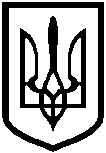 УКРАЇНАЛИСИЧАНСЬКА МІСКА ВІЙСЬКОВО-ЦИВІЛЬНА АДМІНІСТРАЦІЯ СЄВЄРОДОНЕЦЬКОГО РАЙОНУ ЛУГАНСЬКОЇ ОБЛАСТІРОЗПОРЯДЖЕННЯКЕРІВНИКА ЛИСИЧАНСЬКОЇ МІСЬКОЇВІЙСЬКОВО-ЦИВІЛЬНОЇ АДМІНІСТРАЦІЇ01.10.2021		                         м. Лисичанськ			              № 1118Про переведення жилого приміщенняв нежиле	Згідно із статтею 41 Конституції України, статтями 8, 152 Житлового Кодексу Української РСР, статтями 319, 320 Цивільного кодексу України та декларації про готовність об’єкту до експлуатації від 09 вересня 2021 року, керуючись пунктом 10 частини першої статті 4, частиною другою статті 4 та пунктом 8 частини третьої статті 6 Закону України «Про військово-цивільні адміністрації», розглянувши документи, які надані управлінням житлово-комунального господарства Лисичанської міської військово-цивільної адміністрації Сєвєродонецького району Луганської області,зобов’язую: 	1. Перевести жиле приміщення - квартиру № 164, розташовану в будинку    № 352 по вул. ім. В. Сосюри в м. Лисичанську, в нежиле.	2. Управлінню житлово-комунального господарства Лисичанської міської військово-цивільної адміністрації Сєвєродонецького району Луганської області  повідомити КП «ЛЖЕК № 1» про переведення жилого приміщення - квартири      № 164, розташованої в будинку № 352 по вул. ім. В. Сосюри в м. Лисичанську,  в нежиле.	3. Дане розпорядження підлягає оприлюдненню.	4. Контроль за виконанням розпорядження покласти на заступника керівника Лисичанської міської військово-цивільної адміністрації Сєвєродонецького району Луганської області Євгена НАЮКА.Керівник Лисичанської міськоївійськово-цивільної адміністрації		                                 Олександр ЗАЇКА